Rebus     (7 - 3 - 5)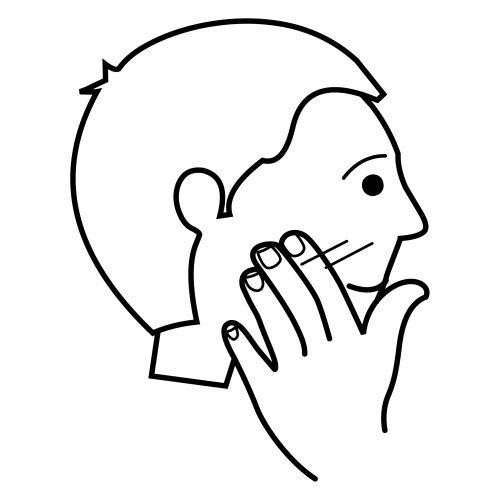 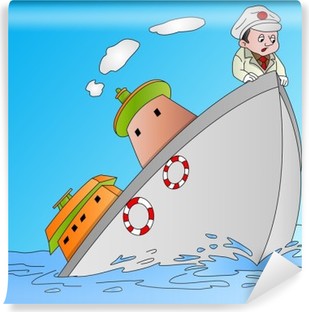               CHESoluzione:  affondo che tocca    (8)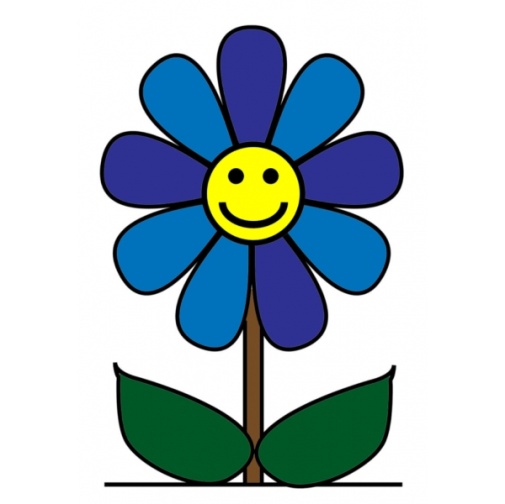 E     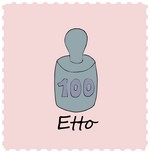 Soluzione: fioretto  (5 – 6)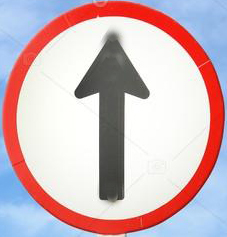 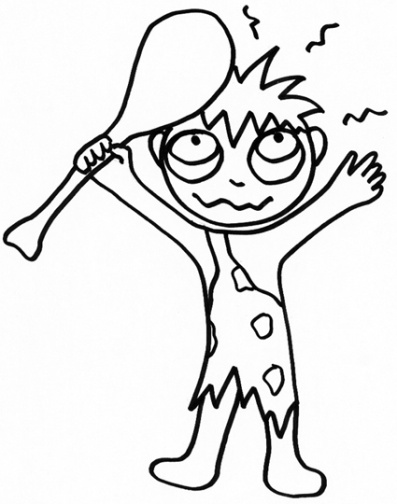 Soluzione:  botta dritta (7 – 5)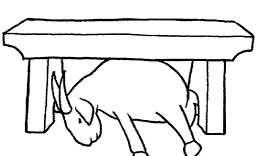 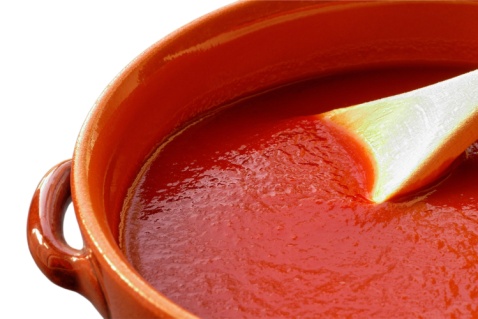 Soluzione: passata sotto  (8)  B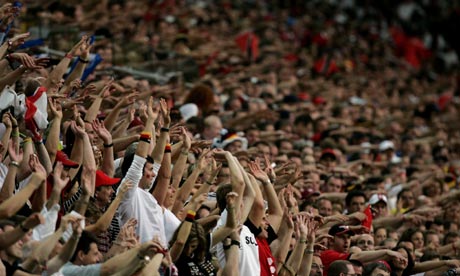 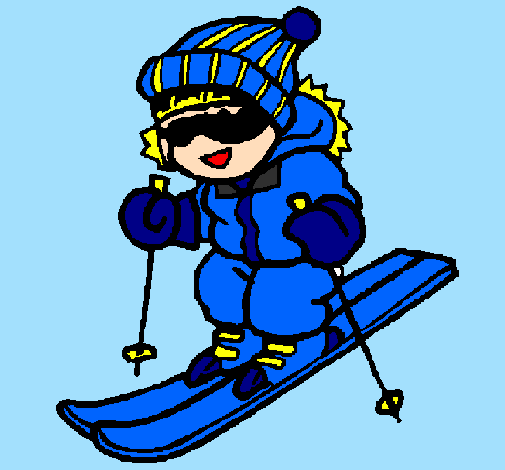 Soluzione:  sciabola (5 – 6)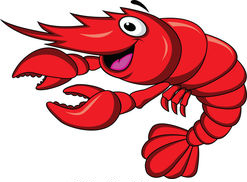 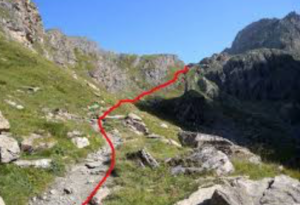 Soluzione: passo indietro  7 – 1- 5)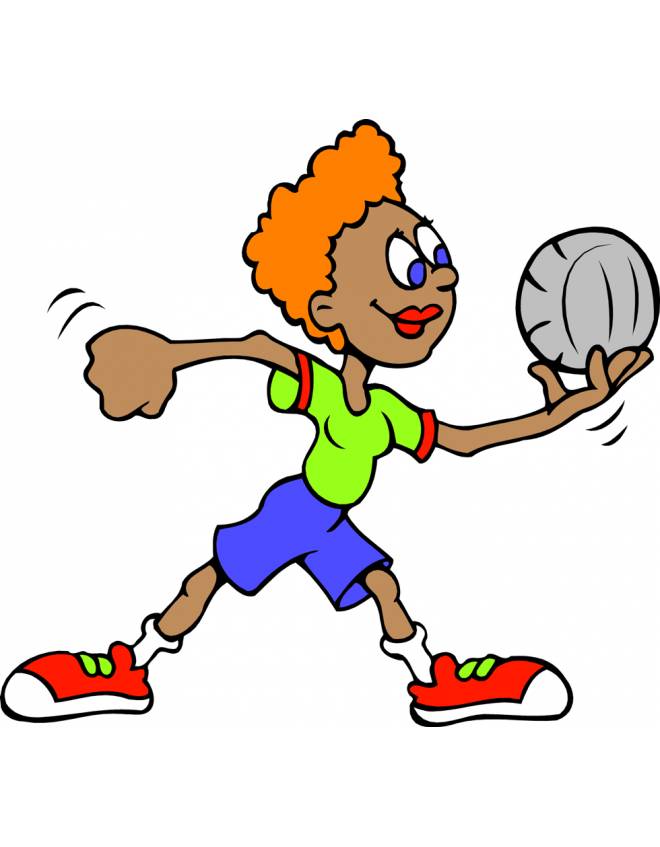    E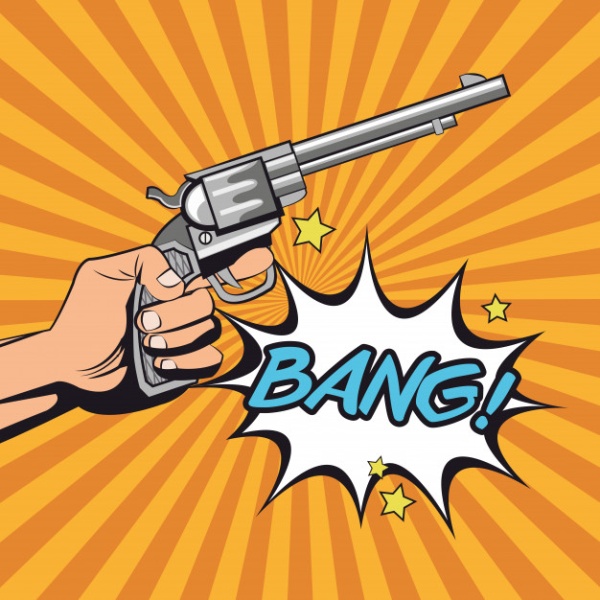 Soluzione: battuta e colpo (4)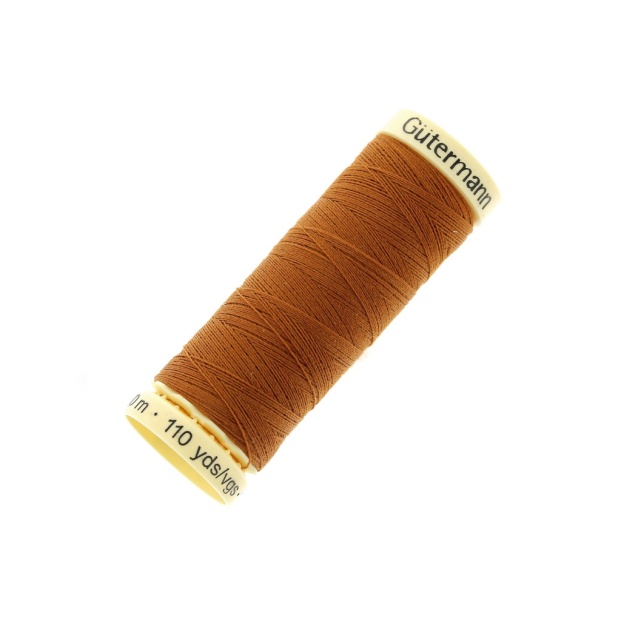 Soluzione:  filo(6 – di – 5)DI 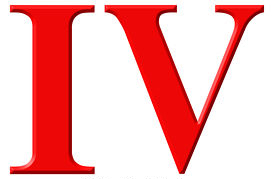 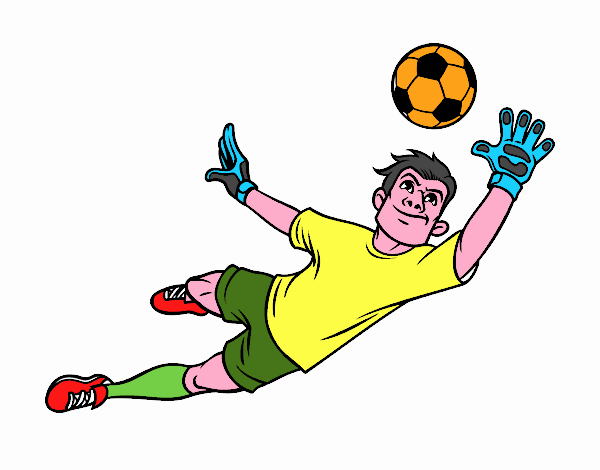 Soluzione:  parata di quartaL)  (6 – 8)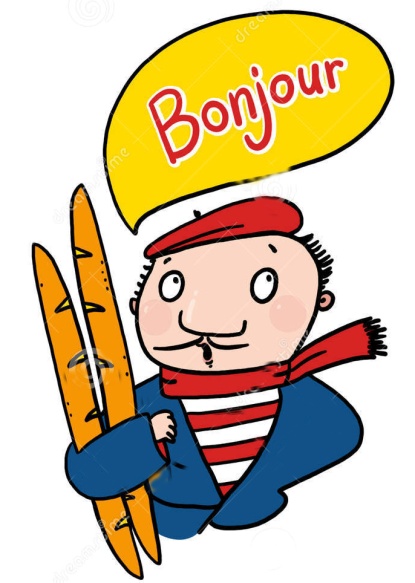 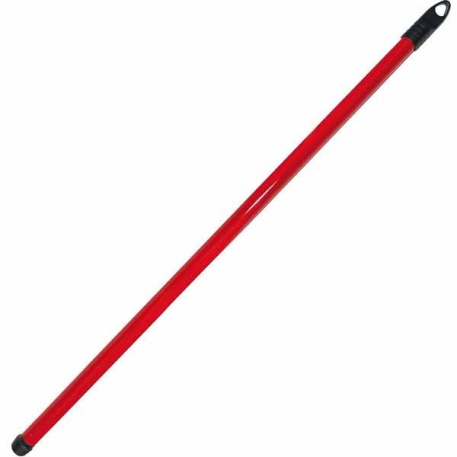 Soluzione:  manico francese